ST. XAVIER’S COLLEGE (AUTONOMOUS), AHMEDABAD- 380009TIME-TABLE: SEM VI END SEMESTER (REGULAR+ATKT) EXAMINATION, APRIL-2024ALL UNDERGRADUATE COURSES SEMESTER VINOTE:1) Students are requested not to loiter around or make noise in the corridor in the area near the exam halls.2) The students without HALL TICKET will have to take duplicate / temporary hall ticket (Extra fees) in order to appear for the exam.3) Holidays: 28th (Sunday)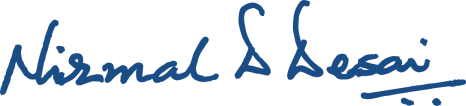         DATE: 26/3/2024											           	CONTROLLER OF EXAMINATIONSST. XAVIER’S COLLEGE (AUTONOMOUS), AHMEDABAD- 380009TIME-TABLE: END SEMESTER (REGULAR & ATKT) EXAMINATION–IV, APRIL-2024ALL UNDERGRADUATE COURSES SEMESTER IVNOTE:1) Students are requested not to loiter around or make noise in the corridor in the area near the exam halls.2) The students without HALL TICKET will have to take duplicate / temporary hall ticket (Extra fees) in order to appear for the exam.3) Students found with Mobiles/electronic gadgets viz. Tablets, Smart Watches etc. will be treated as copying case.4) Holidays: 28th (Sunday)        DATE: 26/3/2024											           	CONTROLLER OF EXAMINATIONSST. XAVIER’S COLLEGE (AUTONOMOUS), AHMEDABAD- 380009TIME-TABLE: END SEMESTER (REGULAR & ATKT) EXAMINATION–IV, APRIL-2024ALL POSTGRADUATE COURSESNOTE:1) Students are requested not to loiter around or make noise in the corridor in the area near the exam halls.2) The students without HALL TICKET will have to take duplicate / temporary hall ticket (Extra fees) in order to appear for the exam.3) Students found with Mobiles/electronic gadgets viz. Tablets, Smart Watches etc. will be treated as copying case.4) Holidays: 23rd, 25th (Reading holiday), 28th (Sunday)               DATE: 26/3/2024											           	CONTROLLER OF EXAMINATIONSST. XAVIER’S COLLEGE (AUTONOMOUS), AHMEDABAD- 380009TIME-TABLE: END SEMESTER (REGULAR) EXAMINATION, MAY-2024 UNDER GRADUATE SEM-IINOTE: 1)	Students without an ID card will not be allowed to appear for the exam.2)	Students found with Mobiles/electronic gadgets viz. Tablets, Smart Watches etc. will be treated as copying case.3)	Students are requested not to loiter around or make noise in the corridors and in the area near the exam halls.                    				4)       Holiday: 28th (Sunday)5)	# For MINOR & MDC subjects that combine theory and practical components, the theory paper is scheduled for a duration of only 1 hour and         30 minutes  .  (I.e. 10 am to 11:30 pm & 50 marks)           DATE: 26/3/2024                                                                                                                                      Controller of ExaminationsST. XAVIER’S COLLEGE (AUTONOMOUS), AHMEDABAD- 380009TIME-TABLE: END SEMESTER (REGULAR & ATKT) EXAMINATION, MAY-2024POST GRADUATE SEM-IINOTE:1) Students are requested not to loiter around or make noise in the corridor in the area near the exam halls.2) The students without HALL TICKET will have to take duplicate / temporary hall ticket (Extra fees) in order to appear for the exam.3) Students found with Mobiles/electronic gadgets viz. Tablets, Smart Watches etc. will be treated as copying case.        DATE: 26/3/2024																 													             		 	                        CONTROLLER OF EXAMINATIONSDATETIMEB.A. SEM VIB.Sc. SEM VIB.Sc.  (SF-BT)SEM VIBCOM (BPS)/BCOM (GEN)SEM-VIBCA SEM-VIBSc (MATHS)/BSc (CS)SEM VI22nd April 2024Monday2:00 pm to 5:00 pm GE-6050 GE-6051GE-6052GE-6053FC-6032/FC-6034-----GE-605323rd April 2024Tuesday2:00 pm to 5:00 pmCorePaper 6501Paper 6501CorePaper 6501BPS-6501/CO-6501BCA-6501CS-6501/MT-655124th April 2024Wednesday2:00 pm to 5:00 pmCorePaper 6502Paper 6502CorePaper 6502BPS-6502/CO-6502BCA-6502CS-6502/MT-655225th April 2024Thursday2:00 pm to 5:00 pm--------------------BPS-6503/CO-6503BCA-6503------26th April 2024Friday2:00 pm to 5:00 pmCorePaper 6503Paper 6503CorePaper 6503BPS-6504/CO-6504------CS-6503/MT-655327th April 2024Saturday2:00 pm to 5:00 pmCorePaper 6504Paper 6504CorePaper 6504BPS-6505Subject ElectiveBCA-6403CS-6401/MT-655429th April 2024Monday2:00 pm to 5:00 pmCorePaper 6505Subject Elective 6401, MT-6402 &BT/IC 6401Subject Elective Paper BT-6403BPS-6401/EG-6301Subject ElectiveBCA-6405MT-6403DATETIMEB. Sc.  SEM IVB. Sc.  (SELF FINANCE)SEM-IVB.A. SEM IVBCA SEM-IVBCOM (BPS) /BCOM (GEN)SEM-IVBSc (CS) / BSc (MATHS)SEM IVBA (ECO-HONS)SEM IV22nd April 2024Monday10:00 am to 1:00 pmENGLISH COMPGE-4052ENGLISH COMPGE-4053ENG.COMP.GE-4050 &4051FOUNDATIONFC-4033FC-4035/FC-4037ENGLISH COMPGE-4053GE-405523rd April 2024Tuesday10:00 am to 1:00 pmCHEMISTRY/ STATISTICS/ ELECTRONICS-4501CHEMISTRY-4501CORE-1PAPER-4501BCA-4501BPS-4501/CO-4501CS-4501ECH-450124th April 2024Wednesday10:00 am to 1:00 pmPHYSICS / BOTANY-4501/BT-4401-----CORE-2PAPER-4502BCA-4502BPS-4502/CO-4502CS-4502ECH-450225th April 2024Thursday10:00 am to 1:00 pmMATHS/ BIOCHEM/ ZOOLOGY-4501/IC-4401BIOTECHNOLOGY- 4501----------BPS-4503/CO-4503----------26th April 2024Friday10:00 am to 1:00 pmCHEMISTRY/ STATISTICS/ ELECTRONICS-4502CHEMISTRY-4502CORE-3PAPER-4503BCA-4503BPS-4504/CO-4504CS-4503ECH-450327th April 2024Saturday10:00 am to 1:00 pmPHYSICS / BOTANY-4502-----ALLIED REQUIRED-1PAPER-4101/4103BCA-4504BPS-4505/CO-4505MT-4551ECH-410129th April 2024Monday10:00 am to 1:00 pmMATHS/ BIOCHEM /ZOOLOGY-4502BIOTECHNOLOGY- 4502ALLIED REQUIRED-2PAPER-4102/4104ELECTIVEEG-4312BPS-4402/EG-4314         MT-4552ECH-4102DATETIMEMA (ENG)/MA (PSY) SEM IVMSc (ORG)/MSc (ANA)SEM IVMSc (BIOCHEM)/(BIOTECH)SEM IVMSc(MATHS)/ (PHYSICS)SEM IV 22nd April 2024Monday10:00 am to 1:00 pmPEN-4801/PPS-4801PCH-4801PCH-4851PBC-4801/PBT-4801PMT-4801/PPH-480124th April 2024Wednesday10:00 am to 1:00 pmPEN-4802PCH-4802PCH-4852-------PMT-4802/PPH-480226th April 2024Friday10:00 am to 1:00 pmPEN-4803/PPS-4802-------PBC-4803A/PBT-4803A------27th April 2024Thursday10:00 am to 1:00 pmPEN-4804PCH-4803PCH-4853-----PMT-4803/PPH-480329th April 2024Monday10:00 am to 1:00 pmPEN-4805BPCH-4804PCH-4854-----PMT-4804/PPH-4804DateTimeBA (HONS)SEM IIBA (ECO/PSY/THH-HONS)SEM IIBCASEM-IIBCOM (BPS/GEN)SEM-IIBSc (CS)SEM-IIBSc (HONS) & BSc (BIOTECH)SEM II27th April 2024Saturday2:00 pm to 3:30 pmSEC 2650SEC 2650SEC 2650SEC 2650SEC 2650SEC 265029th April 2024Monday2:00 pm to 3:30 pmVACVACVACVACVACVAC30th April 2024Tuesday10:00 am to 1:00 pmCORE-I2501CORE-I2501CORE-I2501CORE-I2501CORE-I2501CORE-I25011st May 2024Wednesday10:00 am to 1:00 pmCORE-II2502CORE-II2502-----CORE-II2502----------# 2nd May 2024Thursday10:00 am to 1:00 pmMINOR-1 2101 & 2103MINOR-1 2101/2105MINOR-I2101MINOR-I 2101MINOR-I2101MINOR-I 2101/2103# 3rd May 2024Friday10:00 am to 1:00 pmMDC 2201MDC 2201/2205MDC 2201MDC 2201MDC 2201MDC 22014th May 2024Saturday10:00 am to 11:30 amAEC 2601AEC 2601AEC 2601AEC 2601AEC 2601AEC 2601DATETIMEMA (ENG)/MA (PSY)MSc (MATHS) /MSc (PHYSICS)MSc (BIOCHEM)/MSc (BIOTECH)MSc (ORG)/MSc (ANA)
      MSc (BOTANY)MSc (BDA)30th April 2024Tuesday10:00 am to 1:00 pmPEN-2801/PPS-2801PMT-2801/PPH-2801PBC-2801/PBT-2801PCH-2801/PCH-2851PBO-2801PBD-28011st May 2024Wednesday10:00 am to 1:00 pmPEN-2802/PPS-2802PMT-2802/PPH-2802PBC-2802/PBT-2802PCH-2802/PCH-2852PBO-2802PBD-28022nd May 2024Thursday10:00 am to 1:00 pmPEN-2803/PPS-2803---------------------------------------------3rd May 2024Friday10:00 am to 1:00 pmPEN-2804/PPS-2804PMT-2803/PPH-2803PBC-2803/PBT-2803PCH-2803/PCH-2853PBO-2803PBD-28034th May 2024Saturday10:00 am to 1:00 pmPEN-2805B/PPS-2806PMT-2804/PPH-2804PBC-2804/PBT-2804PCH-2804/PCH-2854PBO-2804PBD-2901